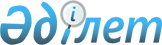 Кербұлақ аудандық мәслихатының 2020 жылғы 9 қаңтардағы "Кербұлақ ауданының ауылдық округтерінің 2020-2022 жылдарға арналған бюджеттері туралы" № 53-314 шешіміне өзгерістер енгізу туралыАлматы облысы Кербұлақ аудандық мәслихатының 2020 жылғы 22 қыркүйектегі № 61-357 шешімі. Алматы облысы Әділет департаментінде 2020 жылы 29 қыркүйекте № 5680 болып тіркелді
      2008 жылғы 4 желтоқсандағы Қазақстан Республикасының Бюджет кодексінің 106-бабының 4-тармағына, "Қазақстан Республикасындағы жергілікті мемлекеттік басқару және өзін-өзі басқару туралы" 2001 жылғы 23 қаңтардағы Қазақстан Республикасы Заңының 6-бабының 1-тармағының 1) тармақшасына сәйкес, Кербұлақ аудандық мәслихаты ШЕШІМ ҚАБЫЛДАДЫ:
      1. Кербұлақ аудандық мәслихатының "Кербұлақ ауданының ауылдық округтерінің 2020-2022 жылдарға арналған бюджеттері туралы" 2020 жылғы 9 қаңтардағы № 53-314 (Нормативтік құқықтық актілерді мемлекеттік тіркеу тізілімінде № 5413 тіркелген, 2020 жылдың 20 қаңтарында Қазақстан Республикасы нормативтік құқықтық актілерінің эталондық бақылау банкінде жарияланған) шешіміне келесі өзгерістер енгізілсін:
      көрсетілген шешімнің 2, 3, 5, 6, 7, 8, 10, 13 және 14-тармақтары жаңа редакцияда баяндалсын:
      "2. 2020-2022 жылдарға арналған Жайнақ батыр ауылдық округінің бюджеті тиісінше осы шешімнің 4, 5 және 6-қосымшаларына сәйкес, оның ішінде 2020 жылға келесі көлемдерде бекітілсін:
      1) кірістер 26 096 мың теңге, оның ішінде:
      салықтық түсімдер 4 349 мың теңге;
      салықтық емес түсімдер 0 теңге;
      негізгі капиталды сатудан түсетін түсімдер 0 теңге;
      трансферттер түсімі 21 747 мың теңге, оның ішінде:
      ағымдағы нысаналы трансферттер 2 064 мың теңге;
      нысаналы даму трансферттері 0 теңге;
      субвенциялар 19 683 мың теңге;
      2) шығындар 27 116 мың теңге;
      3) таза бюджеттік кредиттеу 0 теңге, оның ішінде:
      бюджеттік кредиттер 0 теңге;
      бюджеттік кредиттерді өтеу 0 теңге;
      4) қаржылық активтерімен операциялар бойынша сальдо 0 теңге;
      5) бюджет тапшылығы (профициті) (-) 1 020 мың теңге;
      6) бюджет тапшылығын қаржыландыру (профицитін пайдалану) 1 020 мың теңге.";
      "3. 2020-2022 жылдарға арналған Қоғалы ауылдық округінің бюджеті тиісінше осы шешімнің 7, 8 және 9-қосымшаларына сәйкес, оның ішінде 2020 жылға келесі көлемдерде бекітілсін:
      1) кірістер 95 079 мың теңге, оның ішінде:
      салықтық түсімдер 17 884 мың теңге;
      салықтық емес түсімдер 0 теңге;
      негізгі капиталды сатудан түсетін түсімдер 0 теңге;
      трансферттер түсімі 77 195 мың теңге, оның ішінде:
      ағымдағы нысаналы трансферттер 34 430 мың теңге;
      нысаналы даму трансферттері 0 теңге;
      субвенциялар 42 765 мың теңге;
      2) шығындар 97 241 мың теңге;
      3) таза бюджеттік кредиттеу 0 теңге, оның ішінде:
      бюджеттік кредиттер 0 теңге;
      бюджеттік кредиттерді өтеу 0 теңге;
      4) қаржылық активтерімен операциялар бойынша сальдо 0 теңге;
      5) бюджет тапшылығы (профициті) (-) 2 162 мың теңге;
      6) бюджет тапшылығын қаржыландыру (профицитін пайдалану) 2 162 мың теңге.";
      "5. 2020-2022 жылдарға арналған Шұбар ауылдық округінің бюджеті тиісінше осы шешімнің 13, 14 және 15-қосымшаларына сәйкес, оның ішінде 2020 жылға келесі көлемдерде бекітілсін:
      1) кірістер 117 197 мың теңге, оның ішінде:
      салықтық түсімдер 4 175 мың теңге;
      салықтық емес түсімдер 0 теңге;
      негізгі капиталды сатудан түсетін түсімдер 0 теңге;
      трансферттер түсімі 113 022 мың теңге, оның ішінде:
      ағымдағы нысаналы трансферттер 92 057 мың теңге;
      нысаналы даму трансферттері 0 теңге;
      субвенциялар 20 965 мың теңге;
      2) шығындар 118 881 мың теңге;
      3) таза бюджеттік кредиттеу 0 теңге, оның ішінде:
      бюджеттік кредиттер 0 теңге;
      бюджеттік кредиттерді өтеу 0 теңге;
      4) қаржылық активтерімен операциялар бойынша сальдо 0 теңге;
      5) бюджет тапшылығы (профициті) (-) 1 684 мың теңге;
      6) бюджет тапшылығын қаржыландыру (профицитін пайдалану) 1 684 мың теңге.";
      "6. 2020-2022 жылдарға арналған Көксу ауылдық округінің бюджеті тиісінше осы шешімнің 16, 17 және 18-қосымшаларына сәйкес, оның ішінде 2020 жылға келесі көлемдерде бекітілсін:
      1) кірістер 45 688 мың теңге, оның ішінде:
      салықтық түсімдер 2 650 мың теңге;
      салықтық емес түсімдер 0 теңге;
      негізгі капиталды сатудан түсетін түсімдер 0 теңге;
      трансферттер түсімі 43 038 мың теңге, оның ішінде:
      ағымдағы нысаналы трансферттер 24 689 мың теңге;
      нысаналы даму трансферттері 0 теңге;
      субвенциялар 18 349 мың теңге;
      2) шығындар 46 807 мың теңге;
      3) таза бюджеттік кредиттеу 0 теңге, оның ішінде:
      бюджеттік кредиттер 0 теңге;
      бюджеттік кредиттерді өтеу 0 теңге;
      4) қаржылық активтерімен операциялар бойынша сальдо 0 теңге;
      5) бюджет тапшылығы (профициті) (-) 1 119 мың теңге;
      6) бюджет тапшылығын қаржыландыру (профицитін пайдалану) 1 119 мың теңге.";
      "7. 2020-2022 жылдарға арналған Қарашоқы ауылдық округінің бюджеті тиісінше осы шешімнің 19, 20 және 21-қосымшаларына сәйкес, оның ішінде 2020 жылға келесі көлемдерде бекітілсін:
      1) кірістер 89 107 мың теңге, оның ішінде:
      салықтық түсімдер 5 401 мың теңге;
      салықтық емес түсімдер 0 теңге;
      негізгі капиталды сатудан түсетін түсімдер 0 теңге;
      трансферттер түсімі 83 706 мың теңге, оның ішінде:
      ағымдағы нысаналы трансферттер 33 524 мың теңге;
      нысаналы даму трансферттері 0 теңге;
      субвенциялар 50 182 мың теңге;
      2) шығындар 91 101 мың теңге;
      3) таза бюджеттік кредиттеу 0 теңге, оның ішінде:
      бюджеттік кредиттер 0 теңге;
      бюджеттік кредиттерді өтеу 0 теңге;
      4) қаржылық активтерімен операциялар бойынша сальдо 0 теңге;
      5) бюджет тапшылығы (профициті) (-) 1 994 мың теңге;
      6) бюджет тапшылығын қаржыландыру (профицитін пайдалану) 1 994 мың теңге.";
      "8. 2020-2022 жылдарға арналған Басши ауылдық округінің бюджеті тиісінше осы шешімнің 22, 23 және 24-қосымшаларына сәйкес, оның ішінде 2020 жылға келесі көлемдерде бекітілсін:
      1) кірістер 83 015 мың теңге, оның ішінде:
      салықтық түсімдер 4 075 мың теңге;
      салықтық емес түсімдер 0 теңге;
      негізгі капиталды сатудан түсетін түсімдер 0 теңге;
      трансферттер түсімі 78 940 мың теңге, оның ішінде:
      ағымдағы нысаналы трансферттер 56 830 мың теңге;
      нысаналы даму трансферттері 0 теңге;
      субвенциялар 22 110 мың теңге;
      2) шығындар 83 387 мың теңге;
      3) таза бюджеттік кредиттеу 0 теңге, оның ішінде:
      бюджеттік кредиттер 0 теңге;
      бюджеттік кредиттерді өтеу 0 теңге;
      4) қаржылық активтерімен операциялар бойынша сальдо 0 теңге;
      5) бюджет тапшылығы (профициті) (-) 372 мың теңге;
      6) бюджет тапшылығын қаржыландыру (профицитін пайдалану) 372 мың теңге.";
      "10. 2020-2022 жылдарға арналған Сарыөзек ауылдық округінің бюджеті тиісінше осы шешімнің 28, 29 және 30-қосымшаларына сәйкес, оның ішінде 2020 жылға келесі көлемдерде бекітілсін:
      1) кірістер 451 678 мың теңге, оның ішінде:
      салықтық түсімдер 66 324 мың теңге;
      салықтық емес түсімдер 0 теңге;
      негізгі капиталды сатудан түсетін түсімдер 0 теңге;
      трансферттер түсімі 385 354 мың теңге, оның ішінде:
      ағымдағы нысаналы трансферттер 311 878 мың теңге;
      нысаналы даму трансферттері 0 теңге;
      субвенциялар 73 476 мың теңге;
      2) шығындар 456 802 мың теңге;
      3) таза бюджеттік кредиттеу 0 теңге, оның ішінде:
      бюджеттік кредиттер 0 теңге;
      бюджеттік кредиттерді өтеу 0 теңге;
      4) қаржылық активтерімен операциялар бойынша сальдо 0 теңге;
      5) бюджет тапшылығы (профициті) (-) 5 124 мың теңге;
      6) бюджет тапшылығын қаржыландыру (профицитін пайдалану) 5 124 мың теңге.";
      "13. 2020-2022 жылдарға арналған Сарыбұлақ ауылдық округінің бюджеті тиісінше осы шешімнің 37, 38 және 39-қосымшаларына сәйкес, оның ішінде 2020 жылға келесі көлемдерде бекітілсін:
      1) кірістер 35 997 мың теңге, оның ішінде:
      салықтық түсімдер 2 642 мың теңге;
      салықтық емес түсімдер 10 мың теңге;
      негізгі капиталды сатудан түсетін түсімдер 0 теңге;
      трансферттер түсімі 33 345 мың теңге, оның ішінде:
      ағымдағы нысаналы трансферттер 12 395 мың теңге;
      нысаналы даму трансферттері 0 теңге;
      субвенциялар 20 950 мың теңге;
      2) шығындар 35 997 мың теңге;
      3) таза бюджеттік кредиттеу 0 теңге, оның ішінде:
      бюджеттік кредиттер 0 теңге;
      бюджеттік кредиттерді өтеу 0 теңге;
      4) қаржылық активтерімен операциялар бойынша сальдо 0 теңге;
      5) бюджет тапшылығы (профициті) (-) 0 теңге;
      6) бюджет тапшылығын қаржыландыру (профицитін пайдалану) 0 теңге.";
      "14. 2020-2022 жылдарға арналған Сарыбастау ауылдық округінің бюджеті тиісінше осы шешімнің 40, 41 және 42-қосымшаларына сәйкес, оның ішінде 2020 жылға келесі көлемдерде бекітілсін:
      1) кірістер 38 608 мың теңге, оның ішінде:
      салықтық түсімдер 3 293 мың теңге;
      салықтық емес түсімдер 294 мың теңге;
      негізгі капиталды сатудан түсетін түсімдер 0 теңге;
      трансферттер түсімі 35 021 мың теңге, оның ішінде:
      ағымдағы нысаналы трансферттер 14 204 мың теңге;
      нысаналы даму трансферттері 0 теңге;
      субвенциялар 20 817 мың теңге;
      2) шығындар 38 608 мың теңге;
      3) таза бюджеттік кредиттеу 0 теңге, оның ішінде:
      бюджеттік кредиттер 0 теңге;
      бюджеттік кредиттерді өтеу 0 теңге;
      4) қаржылық активтерімен операциялар бойынша сальдо 0 теңге;
      5) бюджет тапшылығы (профициті) (-) 0 теңге;
      6) бюджет тапшылығын қаржыландыру (профицитін пайдалану) 0 теңге.".
      2. Көрсетілген шешімнің 4, 7, 13, 16, 19, 22, 28, 37 және 40-қосымшалары тиісінше осы шешімнің 1, 2, 3, 4, 5, 6, 7, 8 және 9-қосымшаларына сәйкес жаңа редакцияда баяндалсын.
      3. Осы шешімнің орындалуын бақылау Кербұлақ аудандық мәслихатының "Аудан экономикасы мен бюджеті, салық, кіші және орта кәсіпкерлікті қолдау, коммуналдық шаруашылық, көгалдандыру және халыққа қызмет көрсету жөніндегі" тұрақты комиссиясына жүктелсін.
      4. Осы шешім 2020 жылдың 1 қаңтарынан бастап қолданысқа енгізіледі. 2020 жылға арналған Жайнақ батыр ауылдық округінің бюджеті 2020 жылға арналған Қоғалы ауылдық округінің бюджеті 2020 жылға арналған Шұбар ауылдық округінің бюджеті 2020 жылға арналған Көксу ауылдық округінің бюджеті 2020 жылға арналған Қарашоқы ауылдық округінің бюджеті 2020 жылға арналған Басши ауылдық округінің бюджеті 2020 жылға арналған Сарыөзек ауылдық округінің бюджеті 2020 жылға арналған Сарыбұлақ ауылдық округінің бюджеті 2020 жылға арналған Сарыбастау ауылдық округінің бюджеті
					© 2012. Қазақстан Республикасы Әділет министрлігінің «Қазақстан Республикасының Заңнама және құқықтық ақпарат институты» ШЖҚ РМК
				
      Кербұлақ аудандық мәслихатының

      сессия төрағасы

Ж. Жумажанов

      Кербұлақ аудандық мәслихатының

      хатшысы

Б. Рысбеков
Кербұлақ аудандық мәслихатының 2020 жылғы 22 қыркүйектегі № 61-357 шешіміне 1-қосымшаКербұлақ аудандық мәслихатының 2020 жылғы 9 қаңтар № 53-314 шешіміне 4-қосымша
Санаты
Санаты
Санаты
Санаты
Сомасы (мың теңге)
Сыныбы
Сыныбы
Сыныбы
Сомасы (мың теңге)
Ішкі сыныбы 
Ішкі сыныбы 
Атауы
1
2
3
4
5
1. Кірістер 
26 096
1
Салықтық түсімдер
4 349
01
Табыс салығы
400
2
Жеке табыс салығы
400
04
Меншiкке салынатын салықтар
3 949
1
Мүлiкке салынатын салықтар
34
3
Жер салығы
255
4
Көлiк құралдарына салынатын салық
3 660
4
Трансферттердің түсімдері
21 747
02
Мемлекеттiк басқарудың жоғары тұрған органдарынан түсетiн трансферттер
21 747
3
Аудандардың (облыстық маңызы бар қаланың) бюджетінен трансферттер
21 747
Функционалдық топ
Функционалдық топ
Функционалдық топ
Функционалдық топ
Функционалдық топ
Сомасы(мың теңге)
Кіші функция
Кіші функция
Кіші функция
Кіші функция
Сомасы(мың теңге)
Бюджеттік бағдарламалардың әкiмшiсi
Бюджеттік бағдарламалардың әкiмшiсi
Бюджеттік бағдарламалардың әкiмшiсi
Сомасы(мың теңге)
Бағдарлама
Бағдарлама
Сомасы(мың теңге)
Атауы
Сомасы(мың теңге)
1
2
3
4
5
6
2. Шығындар
27 116
01
Жалпы сипаттағы мемлекеттiк қызметтер 
23 073
1
Мемлекеттiк басқарудың жалпы функцияларын орындайтын өкiлдi, атқарушы және басқа органдар
23 073
124
Аудандық маңызы бар қала, ауыл, кент, ауылдық округ әкімінің аппараты
23 073
001
Аудандық маңызы бар қала, ауыл, кент, ауылдық округ әкімінің қызметін қамтамасыз ету жөніндегі қызметтер
22 329
022
Мемлекеттік органның күрделі шығыстары
744
07
Тұрғын үй-коммуналдық шаруашылық
2 500
3
Елді-мекендерді көркейту
2 500
124
Аудандық маңызы бар қала, ауыл, кент, ауылдық округ әкімінің аппараты
2 500
008
Елді мекендердегі көшелерді жарықтандыру
400
009
Елді мекендердің санитариясын қамтамасыз ету
600
011
Елді мекендерді абаттандыру мен көгалдандыру
1 500
12
Көлік және коммуникация
1 500
1
Автомобиль көлігі
 1 500
124
Аудандық маңызы бар қала, ауыл, кент, ауылдық округ әкімінің аппараты
1 500
013
Аудандық маңызы бар қала, ауыл, кент, ауылдық округтерде автомобиль жолдарының жұмыс істеуін қамтамасыз ету
1 500
15
Трансферттер
43
1
Трансферттер
43
124
Аудандық маңызы бар қала, ауыл, кент, ауылдық округ әкімінің аппараты
43
048
Пайдаланылмаған (толықпайдаланылмаған) нысаналытрансферттердіқайтару
43
Санаты
Санаты
Санаты
Санаты
Сомасы (мың теңге)
Сыныбы
Сыныбы
Сыныбы
Сомасы (мың теңге)
Ішкі сыныбы
Ішкі сыныбы
Ішкі сыныбы
Сомасы (мың теңге)
Атауы
Сомасы (мың теңге)
1
2
3
4
5
5
Бюджеттік кредиттерді өтеу
0
01
Бюджеттік кредиттерді өтеу
0
1
Мемлекеттік бюджеттен берілген бюджеттік кредиттерді өтеу
0
Функционалдық топ
Функционалдық топ
Функционалдық топ
Функционалдық топ
Функционалдық топ
Сомасы(мың теңге)
Кіші функция
Кіші функция
Кіші функция
Кіші функция
Сомасы(мың теңге)
Бюджеттік бағдарламалардың әкiмшiсi
Бюджеттік бағдарламалардың әкiмшiсi
Бюджеттік бағдарламалардың әкiмшiсi
Сомасы(мың теңге)
Бағдарлама
Бағдарлама
Сомасы(мың теңге)
Атауы
Сомасы(мың теңге)
1
2
3
4
5
6
4. Қаржылық активтермен операциялар бойынша сальдо 
0
Санаты
Санаты
Санаты
Санаты
Сомасы (мың теңге)
Сыныбы
Сыныбы
Сыныбы
Сомасы (мың теңге)
Ішкі сыныбы
Ішкі сыныбы
Ішкі сыныбы
Сомасы (мың теңге)
Атауы
Сомасы (мың теңге)
1
2
3
4
5
5. Бюджет тапшылығы (профицит)
- 1 020
6. Бюджет тапшылығын қаржыландыру (профицитін пайдалану) 
1 020
8
Бюджет қаражаттарының пайдаланылатын қалдықтары
1 020
01
Бюджет қаражаты қалдықтары
1 020
1
Бюджет қаражатының бос қалдықтары
1 020
Функционалдық топ
Функционалдық топ
Функционалдық топ
Функционалдық топ
Функционалдық топ
Сомасы(мың теңге)
Кіші функция
Кіші функция
Кіші функция
Кіші функция
Сомасы(мың теңге)
Бюджеттік бағдарламалардың әкімшісі
Бюджеттік бағдарламалардың әкімшісі
Бюджеттік бағдарламалардың әкімшісі
Сомасы(мың теңге)
Бағдарлама
Бағдарлама
Сомасы(мың теңге)
Атауы
Сомасы(мың теңге)
1
2
3
4
5
6
16
Қарыздарды өтеу
0
1
Қарыздарды өтеу
0
452
Ауданның (облыстық маңызы бар қаланың) қаржы бөлімі
0
008
Жергілікті атқарушы органның жоғары тұрған бюджет алдындағы борышын өтеу
0Кербұлақ аудандық мәслихатының 2020 жылғы 22 қыркүйектегі № 61-357 шешіміне 2-қосымшаКербұлақ аудандық мәслихатының 2020 жылғы 9 қаңтардағы № 53-314 шешіміне 7-қосымша
Санаты
Санаты
Санаты
Санаты
Сомасы (мың теңге)
Сыныбы
Сыныбы
Сыныбы
Сомасы (мың теңге)
Ішкі сыныбы 
Ішкі сыныбы 
Ішкі сыныбы 
Сомасы (мың теңге)
Атауы
Сомасы (мың теңге)
1
2
3
4
5
1. Кірістер 
95 079
1
Салықтық түсімдер
17 884
01
Табыс салығы
3 000
2
Жеке табыс салығы
3 000
04
Меншiкке салынатын салықтар
14 884
1
Мүлiкке салынатын салықтар
84 
3
Жер салығы
1 420
4
Көлiк құралдарына салынатын салық
13 380
4
Трансферттердің түсімдері
77 195 
02
Мемлекеттiк басқарудың жоғары тұрған органдарынан түсетiн трансферттер
77 195
3
Аудандардың (облыстық маңызы бар қаланың) бюджетінен трансферттер
77 195
Функционалдық топ
Функционалдық топ
Функционалдық топ
Функционалдық топ
Функционалдық топ
Сомасы

(мың теңге)
Кіші функция
Кіші функция
Кіші функция
Кіші функция
Сомасы

(мың теңге)
Бюджеттік бағдарламалардың әкiмшiсi
Бюджеттік бағдарламалардың әкiмшiсi
Бюджеттік бағдарламалардың әкiмшiсi
Бюджеттік бағдарламалардың әкiмшiсi
Сомасы

(мың теңге)
Бағдарлама
Бағдарлама
Бағдарлама
Бағдарлама
Сомасы

(мың теңге)
Атауы
Сомасы

(мың теңге)
1
2
3
4
5
6
2. Шығындар
97 241
01
Жалпы сипаттағы мемлекеттiк қызметтер 
32 731
1
Мемлекеттiк басқарудың жалпы функцияларын орындайтын өкiлдi, атқарушы және басқа органдар
32 731
124
Аудандық маңызы бар қала, ауыл, кент, ауылдық округ әкімінің аппараты
32 731
001
Аудандық маңызы бар қала, ауыл, кент, ауылдық округ әкімінің қызметін қамтамасыз ету жөніндегі қызметтер
29 349
022
Мемлекеттік органның күрделі шығыстары
3 382
04
Бiлiм беру
52 246
1
Мектепке дейінгі тәрбие және оқыту
50 146
124
Аудандық маңызы бар қала, ауыл, кент, ауылдық округ әкімінің аппараты
50 146
004
Мектепке дейінгі тәрбиелеу және оқыту және мектепке дейінгі тәрбиелеу және оқыту ұйымдарында медициналық қызмет көрсетуді ұйымдастыру
25 235
041
Мектепке дейінгі білім беру ұйымдарында мемлекеттік білім беру тапсырысын іске асыру
24 911
2
Бастауыш, негізгі орта және жалпы орта білім беру 
2 100
124
Аудандық маңызы бар қала, ауыл, кент, ауылдық округ әкімінің аппараты
2 100
005
Ауылдық жерлерде оқушыларды жақын жердегі мектепке дейін тегін алып баруды және одан алып қайтуды ұйымдастыру
2 100
07
Тұрғын үй-коммуналдық шаруашылық
10 165
3
Елді-мекендерді көркейту
10 165
124
Аудандық маңызы бар қала, ауыл, кент, ауылдық округ әкімінің аппараты
10 165
008
Елді мекендердегі көшелерді жарықтандыру
6 165
009
Елді мекендердің санитариясын қамтамасыз ету
1 000
011
Елді мекендерді абаттандыру мен көгалдандыру
3 000
12
Көлік және коммуникация
2 000
1
Автомобиль көлігі
 2 000
124
Аудандық маңызы бар қала, ауыл, кент, ауылдық округ әкімінің аппараты
2 000
013
Аудандық маңызы бар қала, ауыл, кент, ауылдық округтерде автомобиль жолдарының жұмыс істеуін қамтамасыз ету
2 000
15
Трансферттер
99
1
Трансферттер
99
124
Аудандық маңызы бар қала, ауыл, кент, ауылдық округ әкімінің аппараты
99
048
Пайдаланылмаған (толықпайдаланылмаған) нысаналытрансферттердіқайтару
99
Санаты
Санаты
Санаты
Санаты
Сомасы (мың теңге)
Сыныбы
Сыныбы
Сыныбы
Сомасы (мың теңге)
Ішкі сыныбы
Ішкі сыныбы
Ішкі сыныбы
Сомасы (мың теңге)
Атауы
Сомасы (мың теңге)
1
2
3
4
5
5
Бюджеттік кредиттерді өтеу
0
01
Бюджеттік кредиттерді өтеу
0
1
Мемлекеттік бюджеттен берілген бюджеттік кредиттерді өтеу
0
Функционалдық топ Атауы
Функционалдық топ Атауы
Функционалдық топ Атауы
Функционалдық топ Атауы
Функционалдық топ Атауы
Сомасы (мың теңге)
Кіші функция
Кіші функция
Кіші функция
Кіші функция
Сомасы (мың теңге)
Бюджеттік бағдарламалардың әкiмшiсi
Бюджеттік бағдарламалардың әкiмшiсi
Бюджеттік бағдарламалардың әкiмшiсi
Бюджеттік бағдарламалардың әкiмшiсi
Сомасы (мың теңге)
Бағдарлама
Бағдарлама
Бағдарлама
Бағдарлама
Сомасы (мың теңге)
Атауы
Сомасы (мың теңге)
1
2
3
4
5
6
4. Қаржылық активтермен операциялар бойынша сальдо 
0
Санаты
Санаты
Санаты
Санаты
Сомасы (мың теңге)
Сыныбы
Сыныбы
Сыныбы
Сомасы (мың теңге)
Ішкі сыныбы
Ішкі сыныбы
Ішкі сыныбы
Сомасы (мың теңге)
Атауы
Сомасы (мың теңге)
1
2
3
4
5
5. Бюджет тапшылығы (профицит)
-2 162
6. Бюджет тапшылығын қаржыландыру (профицитін пайдалану) 
2 162
8
Бюджет қаражаттарының пайдаланылатын қалдықтары
2 162
01
Бюджет қаражаты қалдықтары
2 162
1
Бюджет қаражатының бос қалдықтары
2 162
Функционалдық топ Атауы
Функционалдық топ Атауы
Функционалдық топ Атауы
Функционалдық топ Атауы
Функционалдық топ Атауы
Сомасы

(мың теңге)
Кіші функция
Кіші функция
Кіші функция
Кіші функция
Сомасы

(мың теңге)
Бюджеттік бағдарламалардың әкімшісі
Бюджеттік бағдарламалардың әкімшісі
Бюджеттік бағдарламалардың әкімшісі
Бюджеттік бағдарламалардың әкімшісі
Сомасы

(мың теңге)
Бағдарлама
Бағдарлама
Бағдарлама
Бағдарлама
Сомасы

(мың теңге)
1
2
3
4
5
6
16
Қарыздарды өтеу
0
1
Қарыздарды өтеу
0
452
Ауданның (облыстық маңызы бар қаланың) қаржы бөлімі
0
008
Жергілікті атқарушы органның жоғары тұрған бюджет алдындағы борышын өтеу
0Кербұлақ аудандық мәслихатының 2020 жылғы 22 қыркүйектегі № 61-357 шешіміне 3-қосымшаКербұлақ аудандық мәслихатының 2020 жылғы 9 қаңтардағы № 53-314 шешіміне 13-қосымша
Санаты Атауы
Санаты Атауы
Санаты Атауы
Санаты Атауы
Сомасы (мың теңге)
Сыныбы
Сыныбы
Сыныбы
Сомасы (мың теңге)
Ішкі сыныбы 
Ішкі сыныбы 
1
2
3
4
5
1. Кірістер 
117 197
1
Салықтық түсімдер
4 175
01
Табыс салығы
100
2
Жеке табыс салығы
100
04
Меншiкке салынатын салықтар
4 075
1
Мүлiкке салынатын салықтар
25
3
Жер салығы
550
4
Көлiк құралдарына салынатын салық
3 500
4
Трансферттердің түсімдері
113 022
02
Мемлекеттiк басқарудың жоғары тұрған органдарынан түсетiн трансферттер
113 022
3
Аудандардың (облыстық маңызы бар қаланың) бюджетінен трансферттер
113 022
Функционалдық топ Атауы
Функционалдық топ Атауы
Функционалдық топ Атауы
Функционалдық топ Атауы
Функционалдық топ Атауы
Сомасы

(мың теңге)
Кіші функция
Кіші функция
Кіші функция
Кіші функция
Сомасы

(мың теңге)
Бюджеттік бағдарламалардың әкiмшiсi
Бюджеттік бағдарламалардың әкiмшiсi
Бюджеттік бағдарламалардың әкiмшiсi
Бюджеттік бағдарламалардың әкiмшiсi
Сомасы

(мың теңге)
Бағдарлама
Бағдарлама
1
2
3
4
5
6
2. Шығындар
118 881
01
Жалпы сипаттағы мемлекеттiк қызметтер 
40 233
1
Мемлекеттiк басқарудың жалпы функцияларын орындайтын өкiлдi, атқарушы және басқа органдар
40 233
124
Аудандық маңызы бар қала, ауыл, кент, ауылдық округ әкімінің аппараты
40 233
001
Аудандық маңызы бар қала, ауыл, кент, ауылдық округ әкімінің қызметін қамтамасыз ету жөніндегі қызметтер
39 713
022
Мемлекеттік органның күрделі шығыстары
520
04
Бiлiм беру
64 055
1
Мектепке дейінгі тәрбие және оқыту
62 955
124
Аудандық маңызы бар қала, ауыл, кент, ауылдық округ әкімінің аппараты
62 955
004
Мектепке дейінгі тәрбиелеу және оқыту және мектепке дейінгі тәрбиелеу және оқыту ұйымдарында медициналық қызмет көрсетуді ұйымдастыру
13 499
041
Мектепке дейінгі білім беру ұйымдарында мемлекеттік білім беру тапсырысын іске асыру
49 456
2
Бастауыш, негізгі орта және жалпы орта білім беру 
1 100
124
Аудандық маңызы бар қала, ауыл, кент, ауылдық округ әкімінің аппараты
1 100
005
Ауылдық жерлерде оқушыларды жақын жердегі мектепке дейін тегін алып баруды және одан алып қайтуды ұйымдастыру
1 100
07
Тұрғын үй-коммуналдық шаруашылық
12 893
3
Елді-мекендерді көркейту
12 893
124
Аудандық маңызы бар қала, ауыл, кент, ауылдық округ әкімінің аппараты
12 893
008
Елді мекендердегі көшелерді жарықтандыру
2 213
009
Елді мекендердің санитариясын қамтамасыз ету
1 000
011
Елді мекендерді абаттандыру мен көгалдандыру
9 680
12
Көлік және коммуникация
1 700
1
Автомобиль көлігі
1 700
124
Аудандық маңызы бар қала, ауыл, кент, ауылдық округ әкімінің аппараты
1 700
013
Аудандық маңызы бар қала, ауыл, кент, ауылдық округтерде автомобиль жолдарының жұмыс істеуін қамтамасыз ету
1 500
045
Аудандық маңызы бар қалаларда, ауылдарда, кенттерде, ауылдық округтерде автомобиль жолдарын күрделі және орташа жөндеу
200
Функционалдық топ Атауы
Функционалдық топ Атауы
Функционалдық топ Атауы
Функционалдық топ Атауы
Функционалдық топ Атауы
Сомасы

(мың теңге)
Кіші функция
Кіші функция
Кіші функция
Кіші функция
Сомасы

(мың теңге)
Бюджеттік бағдарламалардың әкімшісі
Бюджеттік бағдарламалардың әкімшісі
Бюджеттік бағдарламалардың әкімшісі
Бюджеттік бағдарламалардың әкімшісі
Сомасы

(мың теңге)
Бағдарлама
Бағдарлама
Бағдарлама
1
2
3
4
5
6
3. Таза бюджеттік кредиттеу 
0
Бюджеттік кредиттер
0
Санаты Атауы
Санаты Атауы
Санаты Атауы
Санаты Атауы
Сомасы (мың теңге)
Сыныбы
Сыныбы
Сыныбы
Сомасы (мың теңге)
Ішкі сыныбы
Ішкі сыныбы
Ішкі сыныбы
Сомасы (мың теңге)
1
2
3
4
5
5
Бюджеттік кредиттерді өтеу
0
01
Бюджеттік кредиттерді өтеу
0
1
Мемлекеттік бюджеттен берілген бюджеттік кредиттерді өтеу
0
Функционалдық топ
Функционалдық топ
Функционалдық топ
Функционалдық топ
Функционалдық топ
Сомасы (мың теңге)
Кіші функция
Кіші функция
Кіші функция
Кіші функция
Сомасы (мың теңге)
Бюджеттік бағдарламалардың әкiмшiсi
Бюджеттік бағдарламалардың әкiмшiсi
Бюджеттік бағдарламалардың әкiмшiсi
Бюджеттік бағдарламалардың әкiмшiсi
Сомасы (мың теңге)
Бағдарлама
Бағдарлама
Бағдарлама
Бағдарлама
Сомасы (мың теңге)
Атауы
Сомасы (мың теңге)
1
2
3
4
5
6
4. Қаржылық активтермен операциялар бойынша сальдо 
0
Санаты Атауы
Санаты Атауы
Санаты Атауы
Санаты Атауы
Сомасы (мың теңге)
Сыныбы
Сыныбы
Сыныбы
Сомасы (мың теңге)
Ішкі сыныбы
Ішкі сыныбы
1
2
3
4
5
5. Бюджет тапшылығы (профицит)
-1 684
6. Бюджет тапшылығын қаржыландыру (профицитін пайдалану) 
1 684
8
Бюджет қаражаттарының пайдаланылатын қалдықтары
1 684
01
Бюджет қаражаты қалдықтары
1 684
1
Бюджет қаражатының бос қалдықтары
1 684
Функционалдық топ Атауы
Функционалдық топ Атауы
Функционалдық топ Атауы
Функционалдық топ Атауы
Функционалдық топ Атауы
Сомасы

(мың теңге)
Кіші функция
Кіші функция
Кіші функция
Кіші функция
Сомасы

(мың теңге)
Бюджеттік бағдарламалардың әкімшісі
Бюджеттік бағдарламалардың әкімшісі
Бюджеттік бағдарламалардың әкімшісі
Бюджеттік бағдарламалардың әкімшісі
Сомасы

(мың теңге)
Бағдарлама
Бағдарлама
Бағдарлама
1
2
3
4
5
6
16
Қарыздарды өтеу
0
1
Қарыздарды өтеу
0
452
Ауданның (облыстық маңызы бар қаланың) қаржы бөлімі
0
008
Жергілікті атқарушы органның жоғары тұрған бюджет алдындағы борышын өтеу
0Кербұлақ аудандық мәслихатының 2020 жылғы 22 қыркүйектегі № 61-357 4-қосымшаКербұлақ аудандық мәслихатының 2020 жылғы 9 қаңтардағы № 53-314 шешіміне 16-қосымша
Санаты Атауы
Санаты Атауы
Санаты Атауы
Санаты Атауы
Сомасы (мың теңге)
Сыныбы
Сыныбы
Сыныбы
Сомасы (мың теңге)
Ішкі сыныбы 
Ішкі сыныбы 
Ішкі сыныбы 
Сомасы (мың теңге)
1
2
3
4
5
1. Кірістер 
45 688
1
Салықтық түсімдер
2 650
01
Табыс салығы
490
2
Жеке табыс салығы
490
04
Меншiкке салынатын салықтар
2 160
1
Мүлiкке салынатын салықтар
40
3
Жер салығы
620 
4
Көлiк құралдарына салынатын салық
1 500
4
Трансферттердің түсімдері
43 038
02
Мемлекеттiк басқарудың жоғары тұрған органдарынан түсетiн трансферттер
43 038
3
Аудандардың (облыстық маңызы бар қаланың) бюджетінен трансферттер
43 038
Функционалдық топ Атауы
Функционалдық топ Атауы
Функционалдық топ Атауы
Функционалдық топ Атауы
Функционалдық топ Атауы
Сомасы

(мың теңге)
Кіші функция
Кіші функция
Кіші функция
Кіші функция
Сомасы

(мың теңге)
Бюджеттік бағдарламалардың әкiмшiсi
Бюджеттік бағдарламалардың әкiмшiсi
Бюджеттік бағдарламалардың әкiмшiсi
Бюджеттік бағдарламалардың әкiмшiсi
Сомасы

(мың теңге)
Бағдарлама
Бағдарлама
Бағдарлама
1
2
3
4
5
6
2. Шығындар
46 807
01
Жалпы сипаттағы мемлекеттiк қызметтер 
31 623
1
Мемлекеттiк басқарудың жалпы функцияларын орындайтын өкiлдi, атқарушы және басқа органдар
31 623
124
Аудандық маңызы бар қала, ауыл, кент, ауылдық округ әкімінің аппараты
31 623
001
Аудандық маңызы бар қала, ауыл, кент, ауылдық округ әкімінің қызметін қамтамасыз ету жөніндегі қызметтер
29 545
022
Мемлекеттік органның күрделі шығыстары
2 078
07
Тұрғын үй-коммуналдық шаруашылық
9 200
2
Коммуналдық шаруашылық
6 300
124
Аудандық маңызы бар қала, ауыл, кент, ауылдық округ әкімінің аппараты
6 300
014
Елді мекендерді сумен жабдықтауды ұйымдастыру
6 300
3
Елді-мекендерді көркейту
2 900
124
Аудандық маңызы бар қала, ауыл, кент, ауылдық округ әкімінің аппараты
2 900
008
400
009
Елді мекендердің санитариясын қамтамасыз ету
1 000
011
Елді мекендерді абаттандыру мен көгалдандыру
1 500
12
Көлік және коммуникация
5 984
1
Автомобиль көлігі
 5 984
124
Аудандық маңызы бар қала, ауыл, кент, ауылдық округ әкімінің аппараты
5 984
013
Аудандық маңызы бар қала, ауыл, кент, ауылдық округтерде автомобиль жолдарының жұмыс істеуін қамтамасыз ету
5 984
Санаты Атауы
Санаты Атауы
Санаты Атауы
Санаты Атауы
Сомасы (мың теңге)
Сыныбы
Сыныбы
Сыныбы
Сомасы (мың теңге)
Ішкі сыныбы
Ішкі сыныбы
Ішкі сыныбы
Сомасы (мың теңге)
1
2
3
4
5
5
Бюджеттік кредиттерді өтеу
0
01
Бюджеттік кредиттерді өтеу
0
1
Мемлекеттік бюджеттен берілген бюджеттік кредиттерді өтеу
0
Функционалдық топ
Функционалдық топ
Функционалдық топ
Функционалдық топ
Функционалдық топ
Сомасы(мың теңге)
Кіші функция
Кіші функция
Кіші функция
Кіші функция
Сомасы(мың теңге)
Бюджеттік бағдарламалардың әкiмшiсi
Бюджеттік бағдарламалардың әкiмшiсi
Бюджеттік бағдарламалардың әкiмшiсi
Сомасы(мың теңге)
Бағдарлама
Бағдарлама
Сомасы(мың теңге)
Атауы
Сомасы(мың теңге)
1
2
3
4
5
6
4. Қаржылық активтермен операциялар бойынша сальдо 
0
Санаты Атауы
Санаты Атауы
Санаты Атауы
Санаты Атауы
Сомасы (мың теңге)
Сыныбы
Сыныбы
Сыныбы
Сомасы (мың теңге)
Ішкі сыныбы
Ішкі сыныбы
1
2
3
4
5
5. Бюджет тапшылығы (профицит)
-1 119
6. Бюджет тапшылығын қаржыландыру (профицитін пайдалану) 
1 119
8
Бюджет қаражаттарының пайдаланылатын қалдықтары
1 119
01
Бюджет қаражаты қалдықтары
1 119
1
Бюджет қаражатының бос қалдықтары
1 119
Функционалдық топ Атауы
Функционалдық топ Атауы
Функционалдық топ Атауы
Функционалдық топ Атауы
Функционалдық топ Атауы
Сомасы

(мың теңге)
Кіші функция
Кіші функция
Кіші функция
Кіші функция
Сомасы

(мың теңге)
Бюджеттік бағдарламалардың әкімшісі
Бюджеттік бағдарламалардың әкімшісі
Бюджеттік бағдарламалардың әкімшісі
Бюджеттік бағдарламалардың әкімшісі
Сомасы

(мың теңге)
Бағдарлама
Бағдарлама
Бағдарлама
Бағдарлама
Сомасы

(мың теңге)
1
2
3
4
5
6
16
Қарыздарды өтеу
0
1
Қарыздарды өтеу
0
452
Ауданның (облыстық маңызы бар қаланың) қаржы бөлімі
0
008
Жергілікті атқарушы органның жоғары тұрған бюджет алдындағы борышын өтеу
0Кербұлақ аудандық мәслихатының 2020 жылғы 22 қыркүйектегі № 61-357 5-қосымшаКербұлақ аудандық мәслихатының 2020 жылғы 9 қаңтардағы № 53-314 шешіміне 19-қосымша
Санаты Атауы
Санаты Атауы
Санаты Атауы
Санаты Атауы
Сомасы (мың теңге)
Сыныбы
Сыныбы
Сыныбы
Сомасы (мың теңге)
Ішкі сыныбы 
Ішкі сыныбы 
1
2
3
4
5
1. Кірістер 
89 107
1
Салықтық түсімдер
5 401
01
Табыс салығы
230
2
Жеке табыс салығы
230
04
Меншiкке салынатын салықтар
5 171
1
Мүлiкке салынатын салықтар
33
3
Жер салығы
200
4
Көлiк құралдарына салынатын салық
4 938
4
Трансферттердің түсімдері
83 706
02
Мемлекеттiк басқарудың жоғары тұрған органдарынан түсетiн трансферттер
83 706
3
Аудандардың (облыстық маңызы бар қаланың) бюджетінен трансферттер
83 706
Функционалдық топ Атауы
Функционалдық топ Атауы
Функционалдық топ Атауы
Функционалдық топ Атауы
Функционалдық топ Атауы
Сомасы

(мың теңге)
Кіші функция
Кіші функция
Кіші функция
Кіші функция
Сомасы

(мың теңге)
Бюджеттік бағдарламалардың әкiмшiсi
Бюджеттік бағдарламалардың әкiмшiсi
Бюджеттік бағдарламалардың әкiмшiсi
Бағдарлама
Бағдарлама
1
2
3
4
5
6
2. Шығындар
91 101
01
Жалпы сипаттағы мемлекеттiк қызметтер 
22 773
1
Мемлекеттiк басқарудың жалпы функцияларын орындайтын өкiлдi, атқарушы және басқа органдар
22 773
124
Аудандық маңызы бар қала, ауыл, кент, ауылдық округ әкімінің аппараты
22 773
001
Аудандық маңызы бар қала, ауыл, кент, ауылдық округ әкімінің қызметін қамтамасыз ету жөніндегі қызметтер
21 985
022
Мемлекеттік органның күрделі шығыстары
788
04
Бiлiм беру
62 925
1
Мектепке дейінгі тәрбие және оқыту
62 925
124
Аудандық маңызы бар қала, ауыл, кент, ауылдық округ әкімінің аппараты
62 925
004
Мектепке дейінгі тәрбиелеу және оқыту және мектепке дейінгі тәрбиелеу және оқыту ұйымдарында медициналық қызмет көрсетуді ұйымдастыру
46 004
040
Мектепке дейінгі білім беру ұйымдарында мемлекеттік білім беру тапсырысын іске асыру
16 921
07
Тұрғын үй-коммуналдық шаруашылық
3 402
3
Елді-мекендерді көркейту
3 402
124
Аудандық маңызы бар қала, ауыл, кент, ауылдық округ әкімінің аппараты
3 402
008
602
009
Елді мекендердің санитариясын қамтамасыз ету
800
011
Елді мекендерді абаттандыру мен көгалдандыру
2 000
12
Көлік және коммуникация
2 000
1
Автомобиль көлігі
2 000
124
Аудандық маңызы бар қала, ауыл, кент, ауылдық округ әкімінің аппараты
 2 000
013
Аудандық маңызы бар қала, ауыл, кент, ауылдық округтерде автомобиль жолдарының жұмыс істеуін қамтамасыз ету
2 000
15
Трансферттер
1
1
Трансферттер
1
124
Аудандық маңызы бар қала, ауыл, кент, ауылдық округ әкімінің аппараты
1
048
Пайдаланылмаған (толықпайдаланылмаған) нысаналытрансферттердіқайтару
1
Функционалдық топ Атауы
Функционалдық топ Атауы
Функционалдық топ Атауы
Функционалдық топ Атауы
Функционалдық топ Атауы
Сомасы

(мың теңге)
Кіші функция
Кіші функция
Кіші функция
Кіші функция
Сомасы

(мың теңге)
Бюджеттік бағдарламалардың әкімшісі
Бюджеттік бағдарламалардың әкімшісі
Бюджеттік бағдарламалардың әкімшісі
Бюджеттік бағдарламалардың әкімшісі
Сомасы

(мың теңге)
Бағдарлама
Бағдарлама
Бағдарлама
Бағдарлама
Сомасы

(мың теңге)
1
2
3
4
5
6
3. Таза бюджеттік кредиттеу 
0
Бюджеттік кредиттер
0
Санаты Атауы
Санаты Атауы
Санаты Атауы
Санаты Атауы
Сомасы (мың теңге)
Сыныбы
Сыныбы
Сыныбы
Сомасы (мың теңге)
Ішкі сыныбы
Ішкі сыныбы
1
2
3
4
5
5
Бюджеттік кредиттерді өтеу
0
01
Бюджеттік кредиттерді өтеу
0
1
Мемлекеттік бюджеттен берілген бюджеттік кредиттерді өтеу
0
Функционалдық топ Атауы
Функционалдық топ Атауы
Функционалдық топ Атауы
Функционалдық топ Атауы
Функционалдық топ Атауы
 

Сомасы

(мың теңге)
Кіші функция
Кіші функция
Кіші функция
Кіші функция
 

Сомасы

(мың теңге)
Бюджеттік бағдарламалардың әкiмшiсi
Бюджеттік бағдарламалардың әкiмшiсi
Бюджеттік бағдарламалардың әкiмшiсi
Бюджеттік бағдарламалардың әкiмшiсi
 

Сомасы

(мың теңге)
Бағдарлама
Бағдарлама
Бағдарлама
Бағдарлама
 

Сомасы

(мың теңге)
1
2
3
4
5
6
4. Қаржылық активтермен операциялар бойынша сальдо 
0
Санаты Атауы
Санаты Атауы
Санаты Атауы
Санаты Атауы
Сомасы (мың теңге)
Сыныбы
Сыныбы
Сыныбы
Сомасы (мың теңге)
Ішкі сыныбы
Ішкі сыныбы
1
2
3
4
5
5. Бюджет тапшылығы (профицит)
-1 994
6. Бюджет тапшылығын қаржыландыру (профицитін пайдалану) 
1 994
8
Бюджет қаражаттарының пайдаланылатын қалдықтары
1 994
01
Бюджет қаражаты қалдықтары
1 994
1
Бюджет қаражатының бос қалдықтары
1 994
Функционалдық топ Атауы
Функционалдық топ Атауы
Функционалдық топ Атауы
Функционалдық топ Атауы
Функционалдық топ Атауы
Сомасы

(мың теңге)
Кіші функция
Кіші функция
Кіші функция
Кіші функция
Сомасы

(мың теңге)
Бюджеттік бағдарламалардың әкімшісі
Бюджеттік бағдарламалардың әкімшісі
Бюджеттік бағдарламалардың әкімшісі
Бюджеттік бағдарламалардың әкімшісі
Сомасы

(мың теңге)
Бағдарлама
Бағдарлама
Бағдарлама
Бағдарлама
Сомасы

(мың теңге)
1
2
3
4
5
6
16
Қарыздарды өтеу
0
1
Қарыздарды өтеу
0
452
Ауданның (облыстық маңызы бар қаланың) қаржы бөлімі
0
008
Жергілікті атқарушы органның жоғары тұрған бюджет алдындағы борышын өтеу
0Кербұлақ аудандық мәслихатының 2020 жылғы 22 қыркүйектегі № 61-357 6-қосымшаКербұлақ аудандық мәслихатының 2020 жылғы 9 қаңтардағы № 53-314 шешіміне 22-қосымша
Санаты Атауы
Санаты Атауы
Санаты Атауы
Санаты Атауы
Сомасы (мың теңге)
Сыныбы
Сыныбы
Сыныбы
Сомасы (мың теңге)
Ішкі сыныбы 
Ішкі сыныбы 
1
2
3
4
5
1. Кірістер 
83 015
1
Салықтық түсімдер
4 075
01
Табыс салығы
300
2
Жеке табыс салығы
300
04
Меншiкке салынатын салықтар
3 775
1
Мүлiкке салынатын салықтар
35
3
Жер салығы
240
4
Көлiк құралдарына салынатын салық
3500
4
Трансферттердің түсімдері
78 940
02
Мемлекеттiк басқарудың жоғары тұрған органдарынан түсетiн трансферттер
78 940
3
Аудандардың (облыстық маңызы бар қаланың) бюджетінен трансферттер
78 940
Функционалдық топ Атауы
Функционалдық топ Атауы
Функционалдық топ Атауы
Функционалдық топ Атауы
Функционалдық топ Атауы
Сомасы

(мың теңге)
Кіші функция
Кіші функция
Кіші функция
Кіші функция
Сомасы

(мың теңге)
Бюджеттік бағдарламалардың әкiмшiсi
Бюджеттік бағдарламалардың әкiмшiсi
Бюджеттік бағдарламалардың әкiмшiсi
Бюджеттік бағдарламалардың әкiмшiсi
Сомасы

(мың теңге)
Бағдарлама
Бағдарлама
Бағдарлама
Бағдарлама
Сомасы

(мың теңге)
1
2
3
4
5
6
2. Шығындар
83 387
01
Жалпы сипаттағы мемлекеттiк қызметтер 
24 371
1
Мемлекеттiк басқарудың жалпы функцияларын орындайтын өкiлдi, атқарушы және басқа органдар
24 371
124
Аудандық маңызы бар қала, ауыл, кент, ауылдық округ әкімінің аппараты
24 371
001
Аудандық маңызы бар қала, ауыл, кент, ауылдық округ әкімінің қызметін қамтамасыз ету жөніндегі қызметтер
24 183
022
Мемлекеттік органның күрделі шығыстары
188
04
Бiлiм беру
41 729
1
Мектепке дейінгі тәрбие және оқыту
41 729
124
Басқалар
41 729
004
250
041
Мектепке дейінгі білім беру ұйымдарында мемлекеттік білім беру тапсырысын іске асыруға
41 479
07
Тұрғын үй-коммуналдық шаруашылық
5 450
3
Елді-мекендерді көркейту
5 450
124
Аудандық маңызы бар қала, ауыл, кент, ауылдық округ әкімінің аппараты
5 450
008
Елді мекендердегі көшелерді жарықтандыру
1 750
009
Елді мекендердің санитариясын қамтамасыз ету
800
011
Елді мекендерді абаттандыру мен көгалдандыру
2 900
12
Көлік және коммуникация
300
1
Автомобиль көлігі
300
124
Аудандық маңызы бар қала, ауыл, кент, ауылдық округ әкімінің аппараты
300
045
Аудандық маңызы бар қалаларда, ауылдарда, кенттерде, ауылдық округтерде автомобиль жолдарын күрделі және орташа жөндеу
300
13
Басқалар
11 536
9
Басқалар
11 536
124
Аудандық маңызы бар қала, ауыл, кент, ауылдық округ әкімінің аппараты
11 536
040
Өңірлерді дамытудың 2025 жылға дейінгі мемлекеттік бағдарламасы шеңберінде өңірлерді экономикалық дамытуға жәрдемдесу бойынша шараларды іске асыруға ауылдық елді мекендерді жайластыруды шешуге арналған іс-шараларды іске асыру
11 536
15
Трансферттер
1
1
Трансферттер
1
124
Аудандық маңызы бар қала, ауыл, кент, ауылдық округ әкімінің аппараты
1
048
Пайдаланылмаған (толықпайдаланылмаған) нысаналытрансферттердіқайтару
1
Функционалдық топ Атауы
Функционалдық топ Атауы
Функционалдық топ Атауы
Функционалдық топ Атауы
Функционалдық топ Атауы
Сомасы

(мың теңге)
Кіші функция
Кіші функция
Кіші функция
Кіші функция
Сомасы

(мың теңге)
Бюджеттік бағдарламалардың әкімшісі
Бюджеттік бағдарламалардың әкімшісі
Бюджеттік бағдарламалардың әкімшісі
Бюджеттік бағдарламалардың әкімшісі
Сомасы

(мың теңге)
Бағдарлама
Бағдарлама
Бағдарлама
Бағдарлама
Сомасы

(мың теңге)
1
2
3
4
5
6
3. Таза бюджеттік кредиттеу 
0
Бюджеттік кредиттер
0
Санаты Атауы
Санаты Атауы
Санаты Атауы
Санаты Атауы
Сомасы (мың теңге)
Сыныбы
Сыныбы
Сыныбы
Сомасы (мың теңге)
Ішкі сыныбы
Ішкі сыныбы
Ішкі сыныбы
Сомасы (мың теңге)
1
2
3
4
5
5
Бюджеттік кредиттерді өтеу
0
01
Бюджеттік кредиттерді өтеу
0
1
Мемлекеттік бюджеттен берілген бюджеттік кредиттерді өтеу
0
Функционалдық топ
Функционалдық топ
Функционалдық топ
Функционалдық топ
Функционалдық топ
Сомасы(мың теңге)
Кіші функция
Кіші функция
Кіші функция
Кіші функция
Сомасы(мың теңге)
Бюджеттік бағдарламалардың әкiмшiсi
Бюджеттік бағдарламалардың әкiмшiсi
Бюджеттік бағдарламалардың әкiмшiсi
Сомасы(мың теңге)
Бағдарлама
Бағдарлама
Сомасы(мың теңге)
Атауы
Сомасы(мың теңге)
1
2
3
4
5
6
4. Қаржылық активтермен операциялар бойынша сальдо 
0
Санаты Атауы
Санаты Атауы
Санаты Атауы
Санаты Атауы
Сомасы (мың теңге)
Сыныбы
Сыныбы
Сыныбы
Сомасы (мың теңге)
Ішкі сыныбы
Ішкі сыныбы
Ішкі сыныбы
Сомасы (мың теңге)
1
2
3
4
5
5. Бюджет тапшылығы (профицит)
-372
6. Бюджет тапшылығын қаржыландыру (профицитін пайдалану) 
372
8
Бюджет қаражаттарының пайдаланылатын қалдықтары
372
01
Бюджет қаражаты қалдықтары
372
1
Бюджет қаражатының бос қалдықтары
372
Функционалдық топ Атауы
Функционалдық топ Атауы
Функционалдық топ Атауы
Функционалдық топ Атауы
Функционалдық топ Атауы
Сомасы

(мың теңге)
Кіші функция
Кіші функция
Кіші функция
Кіші функция
Сомасы

(мың теңге)
Бюджеттік бағдарламалардың әкімшісі
Бюджеттік бағдарламалардың әкімшісі
Бюджеттік бағдарламалардың әкімшісі
Бюджеттік бағдарламалардың әкімшісі
Сомасы

(мың теңге)
Бағдарлама
Бағдарлама
Бағдарлама
Бағдарлама
Сомасы

(мың теңге)
1
2
3
4
5
6
16
Қарыздарды өтеу
0
1
Қарыздарды өтеу
0
452
Ауданның (облыстық маңызы бар қаланың) қаржы бөлімі
0
008
Жергілікті атқарушы органның жоғары тұрған бюджет алдындағы борышын өтеу
0Кербұлақ аудандық мәслихатының 2020 жылғы 22 қыркүйектегі № 61-357 7-қосымшаКербұлақ аудандық мәслихатының 2020 жылғы 9 қаңтардағы № 53-314 шешіміне 28-қосымша
Санаты Атауы
Санаты Атауы
Санаты Атауы
Санаты Атауы
Сомасы (мың теңге)
Сыныбы
Сыныбы
Сыныбы
Сомасы (мың теңге)
Ішкі сыныбы 
Ішкі сыныбы 
Ішкі сыныбы 
Сомасы (мың теңге)
1
2
3
4
5
1. Кірістер 
451 678
1
Салықтық түсімдер
66 324
01
Табыс салығы
17 752
2
Жеке табыс салығы
17 752
04
Меншiкке салынатын салықтар
48 572
1
Мүлiкке салынатын салықтар
400
3
Жер салығы
5 404
4
Көлiк құралдарына салынатын салық
42 768
4
Трансферттердің түсімдері
385 354
02
Мемлекеттiк басқарудың жоғары тұрған органдарынан түсетiн трансферттер
385 354
3
Аудандардың (облыстық маңызы бар қаланың) бюджетінен трансферттер
385 354
Функционалдық топ Атауы
Функционалдық топ Атауы
Функционалдық топ Атауы
Функционалдық топ Атауы
Функционалдық топ Атауы
Сомасы

(мың теңге)
Кіші функция
Кіші функция
Кіші функция
Кіші функция
Сомасы

(мың теңге)
Бюджеттік бағдарламалардың әкiмшiсi
Бюджеттік бағдарламалардың әкiмшiсi
Бюджеттік бағдарламалардың әкiмшiсi
Бюджеттік бағдарламалардың әкiмшiсi
Сомасы

(мың теңге)
Бағдарлама
Бағдарлама
Бағдарлама
Бағдарлама
Сомасы

(мың теңге)
1
2
3
4
5
6
2. Шығындар
456 802
01
Жалпы сипаттағы мемлекеттiк қызметтер 
46 931
1
Мемлекеттiк басқарудың жалпы функцияларын орындайтын өкiлдi, атқарушы және басқа органдар
46 931
124
Аудандық маңызы бар қала, ауыл, кент, ауылдық округ әкімінің аппараты
46 931
001
Аудандық маңызы бар қала, ауыл, кент, ауылдық округ әкімінің қызметін қамтамасыз ету жөніндегі қызметтер
46 143
022
Мемлекеттік органның күрделі шығыстары
788
04
Бiлiм беру
342 550
1
Мектепке дейінгі тәрбие және оқыту
337 573
124
Аудандық маңызы бар қала, ауыл, кент, ауылдық округ әкімінің аппараты
337 573
004
Мектепке дейінгі тәрбиелеу және оқыту және мектепке дейінгі тәрбиелеу және оқыту ұйымдарында медициналық қызмет көрсетуді ұйымдастыру
75 961
041
Мектепке дейінгі білім беру ұйымдарында мемлекеттік білім беру тапсырысын іске асыруға
261 612
2
Бастауыш, негізгі орта және жалпы орта білім беру 
4 977
124
Аудандық маңызы бар қала, ауыл, кент, ауылдық округ әкімінің аппараты
4 977
005
Ауылдық жерлерде оқушыларды жақын жердегі мектепке дейін тегін алып баруды және одан алып қайтуды ұйымдастыру
4 977
07
Тұрғын үй-коммуналдық шаруашылық
59 794
3
Елді-мекендерді көркейту
59 794
124
Аудандық маңызы бар қала, ауыл, кент, ауылдық округ әкімінің аппараты
59 794
008
Елді мекендердегі көшелерді жарықтандыру
25 069
009
Елді мекендердің санитариясын қамтамасыз ету
4 000
011
Елді мекендерді абаттандыру мен көгалдандыру
30 725
12
Көлік және коммуникация
7 500
1
Автомобиль көлігі
7 500
124
Аудандық маңызы бар қала, ауыл, кент, ауылдық округ әкімінің аппараты
7 500
013
Аудандық маңызы бар қала, ауыл, кент, ауылдық округтерде автомобиль жолдарының жұмыс істеуін қамтамасыз ету
7 500
15
Трансферттер
27
1
Трансферттер
27
124
Аудандық маңызы бар қала, ауыл, кент, ауылдық округ әкімінің аппараты
27
048
Пайдаланылмаған (толықпайдаланылмаған) нысаналытрансферттердіқайтару
27
Функционалдық топ Атауы
Функционалдық топ Атауы
Функционалдық топ Атауы
Функционалдық топ Атауы
Функционалдық топ Атауы
Сомасы

(мың теңге)
Кіші функция
Кіші функция
Кіші функция
Кіші функция
Сомасы

(мың теңге)
Бюджеттік бағдарламалардың әкімшісі
Бюджеттік бағдарламалардың әкімшісі
Бюджеттік бағдарламалардың әкімшісі
Бюджеттік бағдарламалардың әкімшісі
Сомасы

(мың теңге)
Бағдарлама
Бағдарлама
Бағдарлама
Бағдарлама
Сомасы

(мың теңге)
1
2
3
4
5
6
3. Таза бюджеттік кредиттеу 
0
Бюджеттік кредиттер
0
Санаты Атауы
Санаты Атауы
Санаты Атауы
Санаты Атауы
Сомасы (мың теңге)
Сыныбы
Сыныбы
Сыныбы
Сомасы (мың теңге)
Ішкі сыныбы
Ішкі сыныбы
Ішкі сыныбы
Сомасы (мың теңге)
1
2
3
4
5
5
Бюджеттік кредиттерді өтеу
0
01
Бюджеттік кредиттерді өтеу
0
1
Мемлекеттік бюджеттен берілген бюджеттік кредиттерді өтеу
0
Функционалдық топ
Функционалдық топ
Функционалдық топ
Функционалдық топ
Функционалдық топ
Сомасы(мың теңге)
Кіші функция
Кіші функция
Кіші функция
Кіші функция
Сомасы(мың теңге)
Бюджеттік бағдарламалардың әкiмшiсi
Бюджеттік бағдарламалардың әкiмшiсi
Бюджеттік бағдарламалардың әкiмшiсi
Сомасы(мың теңге)
Бюджеттік бағдарламалардың әкiмшiсi
Бюджеттік бағдарламалардың әкiмшiсi
Сомасы(мың теңге)
Атауы
Сомасы(мың теңге)
1
2
3
4
5
6
4. Қаржылық активтермен операциялар бойынша сальдо 
0
Санаты Атауы
Санаты Атауы
Санаты Атауы
Санаты Атауы
Сомасы (мың теңге)
Сыныбы
Сыныбы
Сыныбы
Сомасы (мың теңге)
Ішкі сыныбы
Ішкі сыныбы
Ішкі сыныбы
Сомасы (мың теңге)
1
2
3
4
5
5. Бюджет тапшылығы (профицит)
-5 124
6. Бюджет тапшылығын қаржыландыру (профицитін пайдалану) 
5 124
8
Бюджет қаражаттарының пайдаланылатын қалдықтары
5 124
01
Бюджет қаражаты қалдықтары
5 124
1
Бюджет қаражатының бос қалдықтары
5 124
Функционалдық топ Атауы
Функционалдық топ Атауы
Функционалдық топ Атауы
Функционалдық топ Атауы
Функционалдық топ Атауы
Сомасы

(мың теңге)
Кіші функция
Кіші функция
Кіші функция
Кіші функция
Сомасы

(мың теңге)
Бюджеттік бағдарламалардың әкімшісі
Бюджеттік бағдарламалардың әкімшісі
Бюджеттік бағдарламалардың әкімшісі
Бюджеттік бағдарламалардың әкімшісі
Сомасы

(мың теңге)
Бағдарлама
Бағдарлама
Бағдарлама
Бағдарлама
Сомасы

(мың теңге)
1
2
3
4
5
6
16
Қарыздарды өтеу
0
1
Қарыздарды өтеу
0
452
Ауданның (облыстық маңызы бар қаланың) қаржы бөлімі
0
008
Жергілікті атқарушы органның жоғары тұрған бюджет алдындағы борышын өтеу
0Кербұлақ аудандық мәслихатының 2020 жылғы 22 қыркүйектегі № 61-357 8-қосымшаКербұлақ аудандық мәслихатының 2020 жылғы 9 қаңтардағы № 53-314 шешіміне 37-қосымша
Санаты Атауы
Санаты Атауы
Санаты Атауы
Санаты Атауы
Сомасы (мың теңге)
Сыныбы
Сыныбы
Сыныбы
Сомасы (мың теңге)
Ішкі сыныбы 
Ішкі сыныбы 
1
2
3
4
5
1. Кірістер 
35 997
1
Салықтық түсімдер
2 642
01
Табыс салығы
120
2
Жеке табыс салығы
120
04
Меншiкке салынатын салықтар
2 522
1
Мүлiкке салынатын салықтар
17
3
Жер салығы
67
4
Көлiк құралдарына салынатын салық
2 438
2
Салықтық емес түсімдер
10
06
Басқа да салықтық емес түсімдер
10
1
Басқа да салықтық емес түсімдер
10
4
Трансферттердің түсімдері
33 345
02
Мемлекеттiк басқарудың жоғары тұрған органдарынан түсетiн трансферттер
33 345
3
Аудандардың (облыстық маңызы бар қаланың) бюджетінен трансферттер
33 345
Функционалдық топ Атауы
Функционалдық топ Атауы
Функционалдық топ Атауы
Функционалдық топ Атауы
Функционалдық топ Атауы
Сомасы

(мың теңге)
Кіші функция
Кіші функция
Кіші функция
Кіші функция
Сомасы

(мың теңге)
Бюджеттік бағдарламалардың әкiмшiсi
Бюджеттік бағдарламалардың әкiмшiсi
Бюджеттік бағдарламалардың әкiмшiсi
Бюджеттік бағдарламалардың әкiмшiсi
Сомасы

(мың теңге)
Бағдарлама
Бағдарлама
Бағдарлама
Бағдарлама
Сомасы

(мың теңге)
1
2
3
4
5
6
2. Шығындар
35 997
01
Жалпы сипаттағы мемлекеттiк қызметтер 
23 020
1
Мемлекеттiк басқарудың жалпы функцияларын орындайтын өкiлдi, атқарушы және басқа органдар
23 020
124
Аудандық маңызы бар қала, ауыл, кент, ауылдық округ әкімінің аппараты
23 020
001
Аудандық маңызы бар қала, ауыл, кент, ауылдық округ әкімінің қызметін қамтамасыз ету жөніндегі қызметтер
21 903
022
Мемлекеттік органның күрделі шығыстары
1 117
04
Бiлiм беру
1 977
2
Бастауыш, негізгі орта және жалпы орта білім беру 
1 977
124
Аудандық маңызы бар қала, ауыл, кент, ауылдық округ әкімінің аппараты
1 977
005
Ауылдық жерлерде оқушыларды жақын жердегі мектепке дейін тегін алып баруды және одан алып қайтуды ұйымдастыру
1 977
07
Тұрғын үй-коммуналдық шаруашылық
9 500
3
Елді-мекендерді көркейту
9 500
124
Аудандық маңызы бар қала, ауыл, кент, ауылдық округ әкімінің аппараты
9 500
009
Елді мекендердің санитариясын қамтамасыз ету
1 000
011
Елді мекендерді абаттандыру мен көгалдандыру
8 500
12
Көлік және коммуникация
1 500
1
Автомобиль көлігі
1 500
124
Аудандық маңызы бар қала, ауыл, кент, ауылдық округ әкімінің аппараты
1 500
013
Аудандық маңызы бар қала, ауыл, кент, ауылдық округтерде автомобиль жолдарының жұмыс істеуін қамтамасыз ету
1 500
Функционалдық топ Атауы
Функционалдық топ Атауы
Функционалдық топ Атауы
Функционалдық топ Атауы
Функционалдық топ Атауы
Сомасы

(мың теңге)
Кіші функция
Кіші функция
Кіші функция
Кіші функция
Сомасы

(мың теңге)
Бюджеттік бағдарламалардың әкімшісі
Бюджеттік бағдарламалардың әкімшісі
Бюджеттік бағдарламалардың әкімшісі
Бюджеттік бағдарламалардың әкімшісі
Сомасы

(мың теңге)
Бағдарлама
Бағдарлама
Бағдарлама
Бағдарлама
Сомасы

(мың теңге)
1
2
3
4
5
6
3. Таза бюджеттік кредиттеу 
0
Бюджеттік кредиттер
0
Санаты Атауы
Санаты Атауы
Санаты Атауы
Санаты Атауы
Сомасы (мың теңге)
Сыныбы
Сыныбы
Сыныбы
Сомасы (мың теңге)
Ішкі сыныбы
Ішкі сыныбы
Ішкі сыныбы
Сомасы (мың теңге)
1
2
3
4
5
5
Бюджеттік кредиттерді өтеу
0
01
Бюджеттік кредиттерді өтеу
0
1
Мемлекеттік бюджеттен берілген бюджеттік кредиттерді өтеу
0
Функционалдық топ Атауы
Функционалдық топ Атауы
Функционалдық топ Атауы
Функционалдық топ Атауы
Функционалдық топ Атауы
 

Сомасы

(мың теңге)
Кіші функция
Кіші функция
Кіші функция
Кіші функция
 

Сомасы

(мың теңге)
Бюджеттік бағдарламалардың әкiмшiсi
Бюджеттік бағдарламалардың әкiмшiсi
Бюджеттік бағдарламалардың әкiмшiсi
Бюджеттік бағдарламалардың әкiмшiсi
 

Сомасы

(мың теңге)
Бағдарлама
Бағдарлама
Бағдарлама
Бағдарлама
 

Сомасы

(мың теңге)
1
2
3
4
5
6
4. Қаржылық активтермен операциялар бойынша сальдо 
0
Санаты Атауы
Санаты Атауы
Санаты Атауы
Санаты Атауы
Сомасы (мың теңге)
Сыныбы
Сыныбы
Сыныбы
Сомасы (мың теңге)
Ішкі сыныбы
Ішкі сыныбы
Ішкі сыныбы
Сомасы (мың теңге)
1
2
3
4
5
5. Бюджет тапшылығы (профицит)
0
6. Бюджет тапшылығын қаржыландыру (профицитін пайдалану) 
0
8
Бюджет қаражаттарының пайдаланылатын қалдықтары
0
01
Бюджет қаражаты қалдықтары
0
1
Бюджет қаражатының бос қалдықтары
0
Функционалдық топ Атауы
Функционалдық топ Атауы
Функционалдық топ Атауы
Функционалдық топ Атауы
Функционалдық топ Атауы
Сомасы

(мың теңге)
Кіші функция
Кіші функция
Кіші функция
Кіші функция
Сомасы

(мың теңге)
Бюджеттік бағдарламалардың әкімшісі
Бюджеттік бағдарламалардың әкімшісі
Бюджеттік бағдарламалардың әкімшісі
Бюджеттік бағдарламалардың әкімшісі
Сомасы

(мың теңге)
Бағдарлама
Бағдарлама
Бағдарлама
Бағдарлама
Сомасы

(мың теңге)
1
2
3
4
5
6
16
Қарыздарды өтеу
0
1
Қарыздарды өтеу
0
452
Ауданның (облыстық маңызы бар қаланың) қаржы бөлімі
0
008
Жергілікті атқарушы органның жоғары тұрған бюджет алдындағы борышын өтеу
0Кербұлақ аудандық мәслихатының 2020 жылғы 22 қыркүйектегі № 61-357 9-қосымшаКербұлақ аудандық мәслихатының 2020 жылғы 9 қаңтардағы № 53-314 шешіміне 40-қосымша
Санаты Атауы
Санаты Атауы
Санаты Атауы
Санаты Атауы
Сомасы (мың теңге)
Сыныбы
Сыныбы
Сыныбы
Сомасы (мың теңге)
Ішкі сыныбы 
Ішкі сыныбы 
Ішкі сыныбы 
Сомасы (мың теңге)
1
2
3
4
5
1. Кірістер 
38 608
1
Салықтық түсімдер
3 293
01
Табыс салығы
54
2
Жеке табыс салығы
54
04
Меншiкке салынатын салықтар
3 239
1
Мүлiкке салынатын салықтар
17
3
Жер салығы
67
4
Көлiк құралдарына салынатын салық
3 155
2
Салықтық емес түсімдер
294
06
Басқа да салықтық емес түсімдер
294
1
Басқа да салықтық емес түсімдер
294
4
Трансферттердің түсімдері
35 021
02
Мемлекеттiк басқарудың жоғары тұрған органдарынан түсетiн трансферттер
35 021
3
Аудандардың (облыстық маңызы бар қаланың) бюджетінен трансферттер
35 021
Функционалдық топ Атауы
Функционалдық топ Атауы
Функционалдық топ Атауы
Функционалдық топ Атауы
Функционалдық топ Атауы
Сомасы

(мың теңге)
Кіші функция
Кіші функция
Кіші функция
Кіші функция
Сомасы

(мың теңге)
Бюджеттік бағдарламалардың әкiмшiсi
Бюджеттік бағдарламалардың әкiмшiсi
Бюджеттік бағдарламалардың әкiмшiсi
Бюджеттік бағдарламалардың әкiмшiсi
Сомасы

(мың теңге)
Бағдарлама
Бағдарлама
Бағдарлама
Бағдарлама
Сомасы

(мың теңге)
1
2
3
4
5
6
2. Шығындар
38 608
01
Жалпы сипаттағы мемлекеттiк қызметтер 
20 758
1
Мемлекеттiк басқарудың жалпы функцияларын орындайтын өкiлдi, атқарушы және басқа органдар
20 758
124
Аудандық маңызы бар қала, ауыл, кент, ауылдық округ әкімінің аппараты
20 758
001
Аудандық маңызы бар қала, ауыл, кент, ауылдық округ әкімінің қызметін қамтамасыз ету жөніндегі қызметтер
20 540
022
Мемлекеттік органның күрделі шығыстары
218
04
Бiлiм беру
3 588
2
Бастауыш, негізгі орта және жалпы орта білім беру 
3 588
124
Аудандық маңызы бар қала, ауыл, кент, ауылдық округ әкімінің аппараты
3 588
005
Ауылдық жерлерде оқушыларды жақын жердегі мектепке дейін тегін алып баруды және одан алып қайтуды ұйымдастыру
3 588
07
Тұрғын үй-коммуналдық шаруашылық
12 762
3
Елді-мекендерді көркейту
12 762
124
Аудандық маңызы бар қала, ауыл, кент, ауылдық округ әкімінің аппараты
12 762
008
Елді мекендердегі көшелерді жарықтандыру
1 500
009
Елді мекендердің санитариясын қамтамасыз ету
2 000
011
Елді мекендерді абаттандыру мен көгалдандыру
9 262
12
Көлік және коммуникация
1 500
1
Автомобиль көлігі
1 500
124
Аудандық маңызы бар қала, ауыл, кент, ауылдық округ әкімінің аппараты
1 500
013
Аудандық маңызы бар қала, ауыл, кент, ауылдық округтерде автомобиль жолдарының жұмыс істеуін қамтамасыз ету
1 500
Функционалдық топ Атауы
Функционалдық топ Атауы
Функционалдық топ Атауы
Функционалдық топ Атауы
Функционалдық топ Атауы
Сомасы

(мың теңге)
Кіші функция
Кіші функция
Кіші функция
Кіші функция
Сомасы

(мың теңге)
Бюджеттік бағдарламалардың әкімшісі
Бюджеттік бағдарламалардың әкімшісі
Бюджеттік бағдарламалардың әкімшісі
Бюджеттік бағдарламалардың әкімшісі
Сомасы

(мың теңге)
Бағдарлама
Бағдарлама
Бағдарлама
Бағдарлама
Сомасы

(мың теңге)
1
2
3
4
5
6
3. Таза бюджеттік кредиттеу 
0
Бюджеттік кредиттер
0
Санаты Атауы
Санаты Атауы
Санаты Атауы
Санаты Атауы
Сомасы (мың теңге)
Сыныбы
Сыныбы
Сыныбы
Сомасы (мың теңге)
Ішкі сыныбы
Ішкі сыныбы
Ішкі сыныбы
Сомасы (мың теңге)
1
2
3
4
5
5
Бюджеттік кредиттерді өтеу
0
01
Бюджеттік кредиттерді өтеу
0
1
Мемлекеттік бюджеттен берілген бюджеттік кредиттерді өтеу
0
Функционалдық топ Атауы
Функционалдық топ Атауы
Функционалдық топ Атауы
Функционалдық топ Атауы
Функционалдық топ Атауы
 

Сомасы

(мың теңге)
Кіші функция
Кіші функция
Кіші функция
Кіші функция
 

Сомасы

(мың теңге)
Бюджеттік бағдарламалардың әкiмшiсi
Бюджеттік бағдарламалардың әкiмшiсi
Бюджеттік бағдарламалардың әкiмшiсi
Бюджеттік бағдарламалардың әкiмшiсi
 

Сомасы

(мың теңге)
Бағдарлама
Бағдарлама
Бағдарлама
Бағдарлама
 

Сомасы

(мың теңге)
1
2
3
4
5
6
4. Қаржылық активтермен операциялар бойынша сальдо 
0
Санаты Атауы
Санаты Атауы
Санаты Атауы
Санаты Атауы
Сомасы (мың теңге)
Сыныбы
Сыныбы
Сыныбы
Сомасы (мың теңге)
Ішкі сыныбы
Ішкі сыныбы
Ішкі сыныбы
Сомасы (мың теңге)
1
2
3
4
5
5. Бюджет тапшылығы (профицит)
0
6. Бюджет тапшылығын қаржыландыру (профицитін пайдалану) 
0
8
Бюджет қаражаттарының пайдаланылатын қалдықтары
0
01
Бюджет қаражаты қалдықтары
0
1
Бюджет қаражатының бос қалдықтары
0
Функционалдық топ Атауы
Функционалдық топ Атауы
Функционалдық топ Атауы
Функционалдық топ Атауы
Функционалдық топ Атауы
Сомасы

(мың теңге)
Кіші функция
Кіші функция
Кіші функция
Кіші функция
Сомасы

(мың теңге)
Бюджеттік бағдарламалардың әкімшісі
Бюджеттік бағдарламалардың әкімшісі
Бюджеттік бағдарламалардың әкімшісі
Бюджеттік бағдарламалардың әкімшісі
Сомасы

(мың теңге)
Бағдарлама
Бағдарлама
Бағдарлама
Бағдарлама
Сомасы

(мың теңге)
1
2
3
4
5
6
16
Қарыздарды өтеу
0
1
Қарыздарды өтеу
0
452
Ауданның (облыстық маңызы бар қаланың) қаржы бөлімі
0
008
Жергілікті атқарушы органның жоғары тұрған бюджет алдындағы борышын өтеу
0